                                                                               T.C.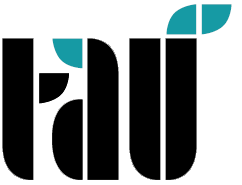 TÜRK-ALMAN ÜNİVERSİTESİFEN BİLİMLERİ ENSTİTÜSÜDOKTORA TEZ İZLEME RAPORU ...../……/ 20….TÜRK-ALMAN ÜNİVERSİTESİFEN BİLİMLERİ ENSTİTÜSÜ MÜDÜRLÜĞÜ’NEYukarıda Enstitü kayıt bilgileri yer alan doktora öğrencisinin tez izleme raporu, Tez İzleme Komitemiz tarafından incelenmiş ve sonucu aşağıdaki şekilde değerlendirilmiştir.Bilgilerinizi ve gereğini arz ederiz.SONUÇ:                    Türk-Alman Üniversitesi Lisansüstü Eğitim-Öğretim ve Sınav YönetmeliğiMADDE 48 – (1) Doktora yeterlik sınavını başarı ile tamamlayan öğrenci, en geç altı ay içinde, yapacağı araştırmanın amacını, yöntemini ve çalışma planını kapsayan tez önerisini tez izleme komitesi önünde sözlü olarak savunur. Öğrenci, tez önerisi ile ilgili yazılı bir raporu sözlü savunmadan en az on beş gün önce komite üyelerine dağıtır.(2) Tez izleme komitesi, öğrencinin sunduğu tez önerisinin kabul, düzeltme veya reddedileceğine salt çoğunlukla karar verir. Düzeltme için bir ay süre verilir. Bu süre sonunda kabul veya ret yönünde salt çoğunlukla verilen karar, enstitü anabilim/anasanat dalı başkanlığınca işlemin bitişini izleyen üç gün içinde enstitüye tutanakla bildirilir.(3) Tez önerisi reddedilen öğrenci, yeni bir danışman ve/veya tez konusu seçme hakkına sahiptir. Bu durumda yeni bir tez izleme komitesi atanabilir. Programa aynı danışmanla devam etmek isteyen öğrenci üç ay içinde, danışman ve tez konusunu değiştiren öğrenci ise altı ay içinde tekrar tez önerisi savunmasına alınır. Tez önerisi bu savunmada da reddedilen öğrencinin Üniversite ile ilişiği kesilir.(4) Tez önerisi kabul edilen öğrenci için tez izleme komitesi, Ocak-Haziran ve Temmuz-Aralık ayları arasında birer defa olmak üzere yılda en az iki kez toplanır. Öğrenci, toplantı tarihinden en az bir ay önce komite üyelerine yazılı bir rapor sunar. Bu raporda o ana kadar yapılan çalışmaların özeti ve bir sonraki dönemde yapılacak çalışma planı belirtilir. Öğrencinin tez çalışması, komite tarafından başarılı veya başarısız olarak belirlenir. Komite tarafından üst üste iki kez veya aralıklı olarak üç kez başarısız bulunan öğrencinin Üniversite ile ilişiği kesilir.(5) Tez önerisi savunmasına geçerli bir mazereti olmaksızın birinci fıkrada belirtilen sürede girmeyen öğrenci başarısız sayılarak tez önerisi reddedilir. 